9 класс история Дагестана 1.Общественно-политическая жизньПолитические преобразования и реформы в стране коренным образом изменили  общественно-политическую жизнь Дагестана. На нее серьезное воздействие оказывали трудности в экономике, обострение социальных противоречий, многонациональная специфика, изменение геополитической обстановки на Кавказе и военные действия в регионе, особенно в соседней Чеченской республике.Политическое развитие страны во второй половине 80-х годов характеризовалось постепенной утратой Коммунистической партии влияния и монополии на руководство обществом, возникновением и развитием многопартийности.В Дагестане, как и в целом в стране, многопартийная система начала складываться на рубеже 80-90-х годов. На начало декабря 1991 г. Министерством юстиции республики было зарегистрировано 36 политических партий, общественно-политических движений и объединений.Наиболее многочисленной в республике оставалась Коммунистическая партия Дагестана. О силе и влиянии Коммунистической партии в республике свидетельствует и тот факт, что по итогам выборов 2000 г. в Государственную думу Российской Федерации (по общефедеральным и партийным спискам) выбраны два их представителя - С. Решульский и X. Гамзатова.Правое крыло политического спектра было представлено общественно-политическим объединением "Демократический Дагестан", в который входили несколько партий и движений. Оно выступало в поддержку либеральных рыночных реформ, проводившихся в стране, за углубление и развитие демократических преобразований в республике.Важную роль играла Исламская партия Дагестана. Идейной основой своей деятельности эта партия считает демократию, опирающуюся на традиционные исламские ценности.Новым элементом общественно-политической жизни Дагестана стали национальные движения, которые зародились в конце 80-х годов. Среди наиболее активно проявивших себя в республике политических организаций и объединений, созданных по этническому признаку, следует выделить Аварское народное движение и фронт им. имама Шамиля, кумыкское национальное движение "Тенглик", лакское - "Гази Кумух", лезгинское - "Садвал", ногайское - "Бирлик".Помимо, наиболее крупных национальных партий и «движений» в Дагестане были созданы – Даргинское демократическое движение «Цадеш» («Единство»), даргинское общество «Маслихат» («Мир»), общественно-политическое движение «Табасаран», рутульское движение «Намус», агульское движение «Чайлах» («Долина») и др. Со второй половины 90-х гг. определенную активность стали проявлять национальные движения субэтнических групп дагестанских народов, которые требуют признания своих общин полноправными народами и представительства в республиканских органах власти Дагестана (например, Национальный Совет андийцев, каратлинский джамаат и др.) Особенностью общественно-политического развития Дагестана в 90-е годы являлось то обстоятельство, что в период обострения политической обстановки роль и значение национальных движений резко усиливались, политические партии и объединения нередко отходили на второй план. Национальные движения Дагестана зародились как сугубо просветительские, культурные, преследующие благородные цели: возрождение истории, культуры, языка, содействие решению экономических проблем конкретных этносов многонационального края.
Однако довольно быстро национальные движения республики отошли от просветительских идей и целей, в ряде случаев в их деятельности проявились радикалистские, экстремистские тенденции. Тем не менее, национальные движения сыграли заметную роль в пробуждении национального самосознания и интереса к духовному наследию народов горного края, творческому наследию и общественно-политической деятельности представителей национальной интеллигенции. Они  возродили демократические формы борьбы за реализацию собственных идей и политических установок.
Демократизация общества способствовали деятельности религиозных конфессий, усилению их роли и влияния на все стороны жизни населения республики. В январе 1990 года на Чрезвычайном съезде мусульман Северного Кавказа было принято решение об образовании ДУМД. В начале февраля в Махачкале прошёл I съезд мусульман Дагестана, на котором вместо Багаутдина Исаева председателем ДУМ избрали Ахмеда Дарбишгиджиева. Багаутдин Исаев, создав собственный муфтият (кумыкский муфтият) расколол ДУМ Дагестана по национальному признаку. Воссоздать вновь ДУМД удалось лишь в 1997 году. Первым председателем единого ДУМД стал муфтий Саид-Магомед Абубакаров (c 1997 года).  21 августа 1998 года в результате террористического акта муфтий Саид-Магомед Абубакаров погибает и новым председателем ДУМД избирается муфтий Ахмад Абдулаев.Духовное управление мусульман Дагестана (ДУМД) является самой влиятельной мусульманской религиозной организацией в Дагестане. По данным Комитета Правительства Республики Дагестан по делам религии, по состоянию на 1 января 2000 г. в республике функционировали 1502 мусульманские мечети, 13 исламских университетов и институтов, 25 филиалов вузов, 121 медресе, 97 начальных примечетских школ.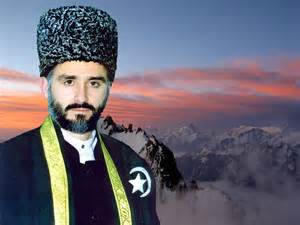 В январе 1999 г. на территории Республик Азербайджана, Дагестана и Чечни была образована новая, 128 по счету Бакинско-Прикаспийская епархия Русской Православной Церкви.Важной формой политической организации, призванной защищать интересы трудящихся, оставались профсоюзы. В их деятельности сохранялись значительные трудности. Они не стали подлинными выразителями интересов трудовых коллективов, не всегда эффективно защищали права трудящихся.Ими было проведено немало политических акций и мероприятий, получивших широкий общественно-политический резонанс в республике и далеко за ее пределами. Так, в связи с попыткой государственного переворота в республике, предпринятого 20-21 мая 1998 г., убийством муфтия Дагестана С. Абубакарова, взрывом на улице Пархоменко, общественно-политические организации и национальные движения Дагестана выступили с совместными заявлениями, в которых осудили организаторов массовых беспорядков, действия которых имели целью дестабилизировать ситуацию в республике, разрушение единства Дагестана, и призвали властные структуры республики принять необходимые меры для обеспечения мирной жизни Дагестана.В 1992 году собрался второй Съезд народов Дагестана. Это было сложное время, когда после распада СССР настала эпоха хаоса, разлада и народы Союза были поставлены на грань гражданской войны. В этот период в республике появились реальные силы, готовые расчленить Дагестан по национальным квартирам. Характерно, что в организации Съезда объединились общественные силы республики и власть в лице Председателя Государственного Совета Магомедали Магомедова. Итоги Съезда способствовали  в строительстве новой демократической государственности, стабилизации в общественно-политической ситуации в Дагестане, несмотря на то, что сепаратисты тянули дагестанцев к чеченскому варианту событий.Таким образом, Второй Съезд заложил фундамент Республики Дагестан как единого многонационального субъекта федерации, в котором в равной степени учтены интересы всех проживающих народностей. Второй Съезд практически положил конец спекуляциям на тему распада Дагестана.                                     2. Деятельность властных структур                                                                С конца 80-х годов было начато реформирование структуры государственной власти в стране. Принято решение об утверждении президентского поста (первым президентом СССР в марте 1990 г. на III Съезде народных депутатов был избран М.С. Горбачев).В последующем аналогичные посты были введены в Российской Федерации и ее автономных республиках. Дагестан оказался единственным субъектом Российской Федерации, где это не было сделано. На референдуме, проведенном в июне 1992 г., на вопрос: "Считаете ли Вы необходимым введение поста президента Республики Дагестан, избираемого всенародным голосованием", 87,93% принявших участие в голосовании высказались против. Эта же позиция была подтверждена и на референдуме в апреле 1999 г., когда против введения поста президента Республики Дагестан высказалось 71,6% проголосовавших избирателей.Нежелание подавляющего большинства граждан введения президентского поста в республике объяснялось их опасением, что данное должностное лицо, являясь представителем конкретной национальности, не сможет избежать перекосов в национальной политике в многонациональном регионе, каким являлся Дагестан.Учитывая многонациональную специфику и особенность Дагестана, политические партии, общественные организации и движения пришли к общему мнению о необходимости создания высшего коллегиального органа исполнительной власти в республике.Социально-экономические и политические изменения в стране и республике обусловили необходимость разработки и принятия новой Конституции Республики Дагестан. В соответствии с новой Конституцией Республики Дагестан, принятой в июле 1994 г., высшим органом исполнительной власти в Дагестане был объявлен Государственный Совет, членами которого являлись представители 14 основных народностей Дагестана. Государственный Совет возглавлял Председатель Государственного Совета Республики Дагестан Магомедов М.М. Председателем Народного Собрания Республики Дагестан в 1994 г. был избран Алиев М.Г., который в 1998 г. вновь переизбран на эту должность.Государственный Совет Республики Дагестан как высший исполнительно-распорядительный орган развернул активную работу по стабилизации общественно-политической жизни республики, преодолению негативных тенденций и развитию отраслей народного хозяйства, решению обостряющихся социальных проблем. Так, только в 1996 г. на заседаниях Государственного Совета был рассмотрен практически весь спектр вопросов общественно-политической, экономической и культурной жизни республики.Осуществляя свои исполнительно-распорядительные функции Правительство Республики Дагестан последовательно проводило курс на углубление социально-экономических реформ в республике, усиливало борьбу с преступностью, оперативно принимало меры по уменьшению последствий финансово-экономического кризиса и осуществляло повседневный контроль за их реализацией.Особое место в деятельности органов государственной власти, научной общественности республики занимали проблемы малочисленных народов Дагестана. Для решения острых социально-экономических и культурных вопросов решением правительства республики был создан специальный фонд поддержки малочисленных народов. Была подготовлена и принята правительством республики программа "Сохранение и развитие национальной культуры народов Дагестана (1996-2000 гг.)". Была  создана письменность цахуров, агулов, рутульцев, велась подготовка педагогических кадров на их языках. Уделялось внимание возрождению и развитию фольклорных элементов художественной культуры, художественных ремесел и других форм традиционной культуры малочисленных народов республики.Для решения проблем русскоязычного населения была образована Правительственная комиссия Республики Дагестан по проблемам русскоязычного населения. Аналогичные комиссии образованы и работают в администрациях ряда городских округов и муниципальных районов республикиПри Правительстве Республики Дагестан была создана Рабочая группа Республики Дагестан по делам казачества. Решение многих вопросов социально-экономического развития казачьих обществ тесно взаимосвязано с деятельностью органов местного самоуправления. Это выделение земельных участков под строительство жилья, развитие личных подсобных хозяйств, поддержка кредитными ресурсами казачьих семей, создание малых предприятий в различных сферах деятельности. Правительство РД  ставило задачу возрождения традиционных форм хозяйствования русскоязычного населения: виноградарства, рыболовства, садоводства и других. Вопросы и задания: Какие  мероприятия проводили властные структуры Дагестана в решении экономических проблем? 2. Какие факторы, по вашему мнению, препятствовали реализации планов Правительства республики? Соотнесите название следующих народных движений с именами их лидеровДата  Тема урокаСтр. учебникаУстные заданияПисьменные заданияСсылка на образовательный портал12.04.2020  ( суббота   –9«В», 9 «А» 9 «Б» Изменение политической обстановкиПрочитать и уметь пересказать тему.Выписать основные события.  Ответить письменно на вопросы Портал интернет урок - Фронт им. имама ШамиляА.  Я. АджиевТенгликБ.  КахримановГази КумухВ.   Г. МахачевБирликГ.   М. ХачилаевСадвалД. С. АлиевЦадешЕ. И. Магомедов